CERTIFICAZIONE PROFESSIONISTA ABILITATO(ai sensi degli articoli 46, 47, 75 e 76 del D.P.R. 28 dicembre 2000, n. 445Il/La sottoscritto/a ________________________________________, nato/a a _____________________________, prov. _____ il __________________, e residente in __________________________________________________, prov. ______, via __________________________________ n. civ. _______, C. F.___________________nella qualità di PROFESSIONISTA ABILITATO dell’Impresa richiedente ___________________________________, con sede legale in _____________________________________, prov. ______ cap ________ in via/piazza ________________________________ n. ______, partita iva ________________________in relazione alla Domanda di contributo presentata dall’Impresa richiedente ai sensi dell’Avviso Pubblico approvato con decreto dirigenziale n. ________ del ___________ del Dipartimento Lavoro, Sviluppo economico, Attività produttive e Turismo, a valere sul PAC CALABRIA 2007-2013 Pil III Scheda III.16, finalizzata ad ottenere un contributo a fondo perduto per le perdite di fatturato subite in ragione delle limitazioni derivanti dalle misure di contenimento della pandemia da covid-19, consapevole delle responsabilità penali e delle decadenze a cui può andare incontro in caso di dichiarazioni mendaci e/o di formazione di atti falsi, ai sensi e per gli effetti degli artt. 46, 47, 75 e 76 del D.P.R. 28 dicembre 2000, n. 445CERTIFICA CHEcon riferimento ai dati contabili ed alle informazioni richieste ai sensi dal predetto Avviso Pubblico (art. 3.1) l’aiuto concedibile non eccede l’importo delle reali perdite di fatturato, calcolate attraverso il confronto tra il volume di fatturato relativo al periodo compreso tra il 1° gennaio 2020 e il 30 settembre 2020 e quello riferibile allo stesso periodo dell’anno 2019. La perdita è pari a Euro____________________________________. Per le finalità dell’Avviso in questione, la definizione di fatturato è da intendersi il volume d’affari risultante dai relativi registri I.V.A. Luogo e data __________________________________Firma digitale PROFESSIONISTA            __________________________________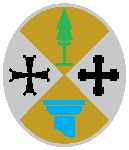 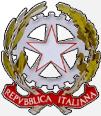 REGIONE CALABRIAREPUBBLICA ITALIANA1Importo fatturato dal 01/01/2019 – al 30/09/20192Importo fatturato dal 01/01/2020 – al 30/09/20203Differenza